38ème SESSION DU GROUPE DE TRAVAIL DE L’EXAMEN PERIODIQUE UNIVERSEL (EPU)--------------------------------Genève, du 03 au 14 mai 2021 PASSAGE DE LA SIERRA LEONE A L’EPU Genève, le 12 mai 2021DECLARATION DE LA COTE D’IVOIREORATEUR : Madame la Présidente,La Côte d’Ivoire félicite la Sierra Leone pour les réformes entreprises dans le secteur de la justice et la ratification des instruments internationaux et régionaux relatifs à la discrimination fondée sur le genre, en vue de la promotion et la protection des droits de l’homme.La Côte d’Ivoire encourage les autorités sierraléonaises à poursuivre leurs efforts et voudrait leur faire les recommandations suivantes :redoubler d’efforts pour éliminer complétement les mutilations génitales féminines ;renforcer les mécanismes d’enregistrement des faits d’état civil, de sorte que chaque enfant soit enregistré immédiatement après sa naissance ;prendre toutes les mesures nécessaires pour abolir la peine de mort.Pour conclure, la Côte d’Ivoire souhaite plein succès à la Sierra Leone dans le cadre du présent examen.Je vous remercie.Mission Permanente de la République de Côte d’Ivoire auprès de l’Office des Nations Unies à Genève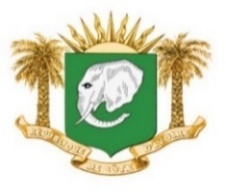 République de Côte d’IvoireUnion-Discipline-Travail